УКРАЇНАЖИТОМИРСЬКА ОБЛАСТЬНОВОГРАД-ВОЛИНСЬКА МІСЬКА РАДАРІШЕННЯдесята сесія	            	                      			        сьомого скликаннявід  23.12.2016   № 218Про затвердження Положення про Новоград-Волинський міський центр соціальних служб  для сім’ї, дітей та молоді Керуючись статтею 25, частиною четвертою статті 54 Закону України “Про місцеве самоврядування в Україні”, наказом Мінсоцполітики “Про затвердження типових структур і штатів центрів соціальних служб для сімї, дітей та молоді” від 29.06.16 № 709, частиною п’ятою статті 59 Регламенту Новоград-Волинської міської ради сьомого скликання, міська рада ВИРІШИЛА:1.Затвердити Положення про Новоград-Волинський міський центр соціальних служб для сім’ї, дітей та молоді (далі - Положення).2. Додаток 26 „Положення про Новоград-Волинський міський центр соціальних служб для сім’ї, дітей та молоді“ до рішення міської ради від 09.06.2016 № 109 „Про затвердження Положень про виконавчі органи Новоград-Волинської міської ради“ визнати таким, що втратив чинність.3. Директору Новоград-Волинського міського центру соціальних служб для сім’ї, дітей та молоді Лапинській А.А. забезпечити державну реєстрацію Положення та внесення змін до посадових інструкцій працівників відповідно до вимог чинного законодавства.4. Контроль за виконанням цього рішення покласти на заступника міського голови Шутову Л.В.Міський голова                                                                             В.Л.ВесельськийДодатокдо рішення міської радивід  23.12.2016   № 218ПОЛОЖЕННЯ 
про Новоград-Волинський міський центр соціальних служб для сім’ї, дітей та молоді1. Новоград-Волинський міський центр соціальних служб для сім’ї, дітей та молоді (далі - центр) - спеціальний заклад, що проводить соціальну роботу з сім’ями, дітьми та молоддю, які перебувають у складних життєвих обставинах та потребують сторонньої допомоги.2. Центр утворюється, реорганізується та ліквідується рішенням Новоград-Волинської міської ради і належить до сфери управління виконавчого комітету Новоград-Волинської міської ради. Діяльність центру спрямовується відповідно Міністерством соціальної політики України, Житомирським обласним центром соціальних служб для сім'ї, дітей та молоді, Новоград-Волинською міською радою та її виконавчим комітетом. Положення про центр, штатний розпис центру в межах граничної чисельності та фонду оплати праці затверджується рішенням Новоград-Волинської міської ради.3. Центр у своїй діяльності керується Конституцією та законами України, актами Президента України і Кабінету Міністрів України, наказами Мінсоцполітики, іншими нормативно-правовими актами з питань сім’ї, дітей та молоді, а також цим положенням.4. Основними принципами діяльності центру є:- законність;		- соціальна справедливість;- доступність та відкритість;	- раннє виявлення та надання допомоги сім’ям, дітям та молоді, які перебувають у складних життєвих обставинах;	- конфіденційність та відповідальність за дотримання етичних і правових норм;- додержання і захист прав людини;- адресність та індивідуальний підхід;- добровільність вибору в отриманні чи відмові від отримання соціальних послуг;- комплексність та системність під час надання соціальних послуг;- дотримання державних стандартів і нормативів соціальних послуг;- максимальна ефективність використання бюджетних та позабюджетних коштів.5. Основними завданнями Новоград-Волинського міського центру соціальних служб для сім’ї, дітей та молоді є:- проведення соціально-профілактичної роботи, спрямованої на забезпечення потраплянню в складні життєві обставини сімей, дітей та молоді; - виявлення сімей, дітей та молоді, які перебувають у складних життєвих обставинах і потребують сторонньої допомоги;- здійснення соціального супроводу сімей, дітей та молоді, які перебувають у складних життєвих обставинах і потребують сторонньої допомоги, надання їм соціальних послуг за результатами проведення оцінки їх потреб у таких послугах;- забезпечення взаємодії із виконавчими органами Новоград-Волинської міської ради, підприємствами, установами та організаціями, а також залучення потенціалу територіальної громади до проведення соціальної роботи із сім’ями, дітьми та молоддю.6. Центр відповідно до покладених на нього завдань:1) здійснює заходи щодо:- виявлення та обліку сімей, дітей та молоді, які перебувають у складних життєвих обставинах і потребують сторонньої допомоги;- соціальної та/або психологічної підтримки учасників антитерористичної операції та внутрішньо переміщених осіб, організації надання їм допомоги з урахуванням визначених потреб;- соціальної та психологічної адаптації дітей-сиріт і дітей, позбавлених батьківського піклування, осіб з їх числа з метою підготовки до самостійного життя;- соціального супроводження прийомних сімей та дитячих будинків сімейного типу;- інформування населення про соціальні послуги, які надаються відповідно до законодавства;2) проводить оцінку потреб сімей, дітей та молоді, які перебувають у складних життєвих обставинах і потребують сторонньої допомоги, у тому числі сімей учасників антитерористичної операції та внутрішньо переміщених осіб, визначає види соціальних послуг та методи соціальної роботи;3) надає соціальні послуги сім’ям, дітям та молоді, які перебувають у складних життєвих обставинах і потребують сторонньої допомоги, у тому числі особам, які постраждали від насильства в сім’ї та торгівлі людьми та у разі потреби здійснює їх соціальний супровід;4) за повідомленням установ виконання покарань здійснює соціальний патронаж осіб, які відбували покарання у вигляді обмеження волі або позбавлення волі на певний строк;5) впроваджує нові соціальні технології, спрямовані на недопущення, мінімізацію чи подолання складних життєвих обставин;6) узагальнює на місцевому рівні статистичні дані та готує інформаційно-аналітичні матеріали стосовно проведеної соціальної роботи, які подає Житомирському обласному центру соціальних служб для сім’ї, дітей та молоді, Новоград-Волинській міській раді та її виконавчому комітету.7. Центр має право:- вносити Мінсоцполітики, Новоград-Волинській міській раді та її виконавчому комітету пропозиції щодо вдосконалення соціальної роботи з сім’ями, дітьми та молоддю;- подавати пропозиції до проекту міського бюджету з питань, що належать до його компетенції;- укладати в установленому порядку договори з підприємствами, установами та організаціями (в тому числі іноземними) щодо проведення робіт, спрямованих на виконання покладених на нього завдань;- залучати фахівців інших закладів, установ та організацій різних форм власності для здійснення соціального супроводу сімей, які перебувають у складних життєвих обставинах; - в установленому порядку одержувати від підприємств, установ та організацій інформацію з питань, що належать до його компетенції;- вживати заходів для забезпечення захисту прав, свобод і законних інтересів сімей, дітей та молоді;- здійснювати посередництво у представництві інтересів сімей, дітей та молоді та порушувати клопотання про притягнення до відповідальності посадових осіб, винних у порушенні вимог законодавства з питань проведення соціальної роботи з сім’ями, дітьми та молоддю.8. Центр очолює директор, який призначається на посаду і звільняється з посади міським головою за погодженням з Житомирським обласним центром соціальних служб для сім’ї, дітей та молоді.9. Директор центру:- здійснює загальне керівництво діяльністю центру, несе персональну відповідальність за виконання покладених на центр завдань, законність прийнятих ним рішень;- складає в установленому порядку штатний розпис центру в межах граничної чисельності працівників та фонду оплати праці відповідно до умов оплати праці та штатної чисельності центру, затверджених рішенням міської ради; - затверджує положення про структурні підрозділи центру та посадові інструкції його працівників;- видає в межах своїх повноважень накази організаційно-розпорядчого характеру, організовує і контролює їх виконання;- представляє центр у відносинах з органами державної влади, органами місцевого самоврядування, підприємствами, установами та організаціями;- проводить особистий прийом громадян з питань, що належать до компетенції центру;- розпоряджається в установленому порядку майном і коштами центру;- призначає на посаду та звільняє з посади працівників центру;- приймає рішення щодо заохочення та притягнення до дисциплінарної відповідальності працівників центру.10. Центр є неприбутковою установою та фінансується за рахунок коштів міського бюджету та інших джерел, не заборонених законодавством.Центр надає послуги на безоплатній основі.11. Умови оплати праці, структура і штатна чисельність центру затверджуються рішенням міської ради згідно умов оплати праці, типової структури і штатної чисельності центрів, затверджених Міністерством соціальної політики за погодженням з Міністерством фінансів України.12. Центр є юридичною особою, має самостійний баланс, відповідні рахунки в Новоград-Волинському управлінні державної казначейської служби України в Житомирській області, печатку та бланк із своїм найменуванням.13. Центр у своїй діяльності забезпечує дотримання вимог  Закону України „Про захист персональних даних“.Секретар міської ради                                                                О.А.Пономаренко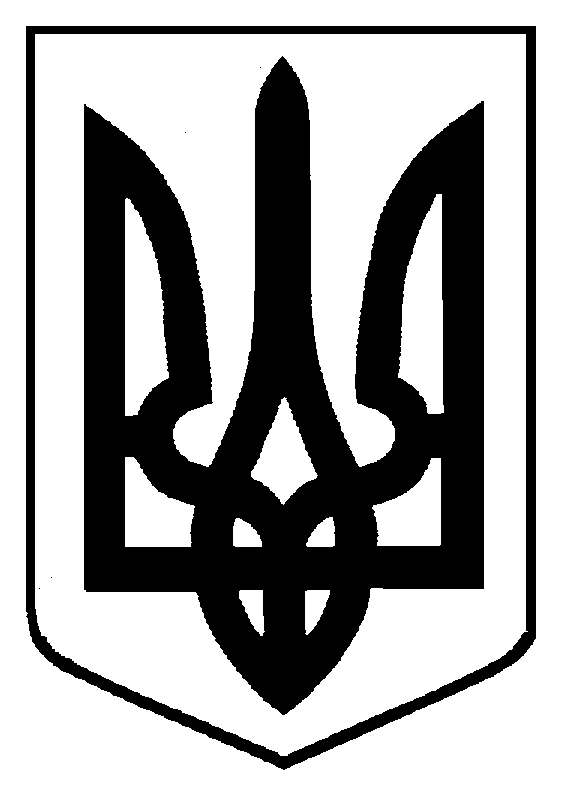 